Writing an Invitation Worksheet – Assignment 8Link: 																																														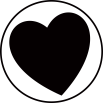 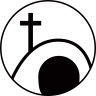 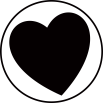 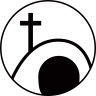 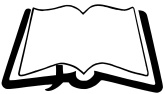 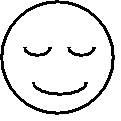 